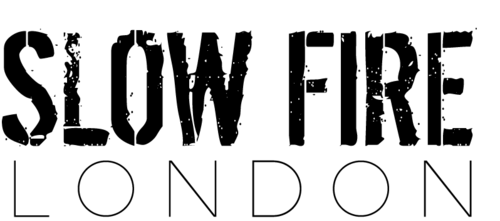 Small platesSweet potato fries -£3.5(v)*Skin-on potato fries -£3.5(v)*Jalapeño cornbread -£3.5(v)
*Monterey Jack & chive hush puppies & remoulade sauce -£4(v)(cheese & chive fritters)Po BoysCajun beef brisket, pickles & chipotle slaw -£8.5*Bourbon braised jackfruit & sautéed bell peppers  -£7(v)*Blackened Pollock, iceberg lettuce & remoulade sauce -£8*Buttermilk fried chicken & chipotle slaw -£8PotsChicken & Andouille sausage Gumbo -£10(classic Louisiana style stew served over rice)*Crawfish & blue crab Étouffée £12(traditional creole shellfish stew served over rice)* Okra & tomato Gumbo -£8(v)(served over rice)*Cajun mac n cheese-£8SweetsChocolate & passionfruit cheesecake -£4.5*Banana Foster with praline brittle & caramel sauce -£4.5(caramelised bananas, vanilla ice cream & rum toffee sauce)